§5402.  DefinitionsAs used in this chapter, unless the context otherwise indicates, the following terms have the following meanings.  [PL 2019, c. 653, Pt. A, §1 (NEW).]1.  Educated health care consumer.  "Educated health care consumer" means an individual who is knowledgeable about the health care system, has no financial interest in the delivery of health care services or sale of health insurance and has a background or experience in making informed decisions regarding health, medical or scientific matters.[PL 2019, c. 653, Pt. A, §1 (NEW).]2.  Federal Affordable Care Act.  "Federal Affordable Care Act" means the federal Patient Protection and Affordable Care Act, Public Law 111-148, as amended by the federal Health Care and Education Reconciliation Act of 2010, Public Law 111-152, and any amendments to or regulations or guidance issued under those acts.[PL 2019, c. 653, Pt. A, §1 (NEW).]3.  Marketplace.  "Marketplace" means the Maine Health Insurance Marketplace established by this chapter.[PL 2019, c. 653, Pt. A, §1 (NEW).]4.  Marketplace trust fund.  "Marketplace trust fund" means the Maine Health Insurance Marketplace Trust Fund established by this chapter.[PL 2019, c. 653, Pt. A, §1 (NEW).]5.  Superintendent.  "Superintendent" means the Superintendent of Insurance.[PL 2019, c. 653, Pt. A, §1 (NEW).]SECTION HISTORYPL 2019, c. 653, Pt. A, §1 (NEW). The State of Maine claims a copyright in its codified statutes. If you intend to republish this material, we require that you include the following disclaimer in your publication:All copyrights and other rights to statutory text are reserved by the State of Maine. The text included in this publication reflects changes made through the First Regular and First Special Session of the 131st Maine Legislature and is current through November 1, 2023
                    . The text is subject to change without notice. It is a version that has not been officially certified by the Secretary of State. Refer to the Maine Revised Statutes Annotated and supplements for certified text.
                The Office of the Revisor of Statutes also requests that you send us one copy of any statutory publication you may produce. Our goal is not to restrict publishing activity, but to keep track of who is publishing what, to identify any needless duplication and to preserve the State's copyright rights.PLEASE NOTE: The Revisor's Office cannot perform research for or provide legal advice or interpretation of Maine law to the public. If you need legal assistance, please contact a qualified attorney.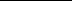 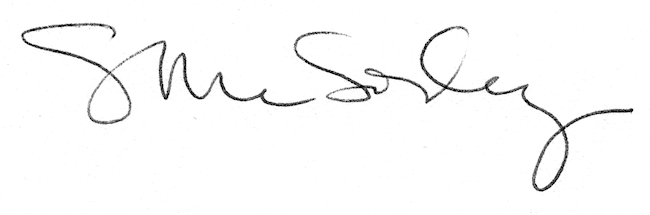 